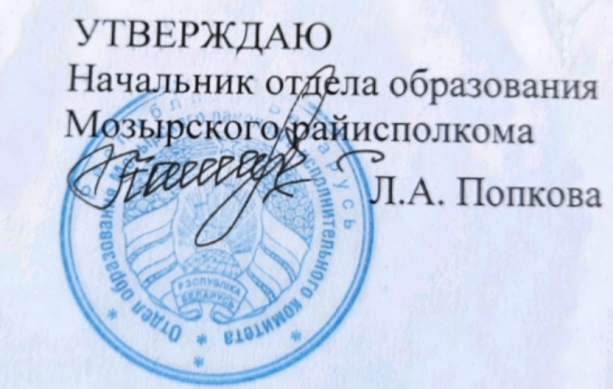 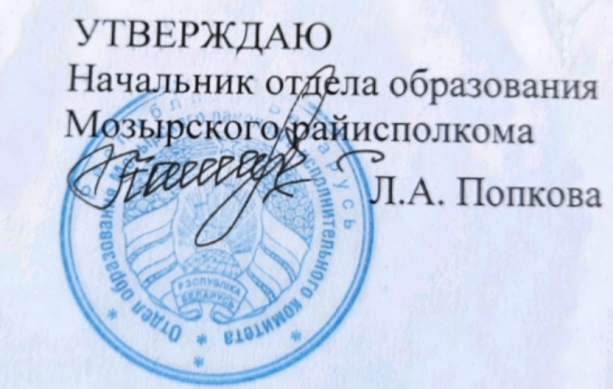 Задания первого этапа республиканской олимпиадыпо учебному предмету «Английский язык» 2022/2023 учебный годX классКоличество – 80 балловУважаемые участники олимпиады! Задания выполняются ручкой на бланках заданий. Желаем вам успехов!I. Use the word given in brackets to form a word that fits in the gap in the same line (10 points)Students learning English as a second language are sometimes given a word by their teacher and asked to give an 1) ________________ (EXPLAIN) as to what that word means; in other words, to provide a 2) ________________ (DEFINE). The 
3) _________________ (ASSUME) is that if you know a word, you can define it. 
4) ______________ (LOGIC), that might make sense, but in reality it is not always 5)______________________(REASON) to assume that. There are words and phrases that even native speakers use in conversation without much 6) ________________ (THINK) which can lead to 7) ________________ (CONFUSE) when you ask a native speaker to define them. Take the 8) _________________ (NOTE) of "zeitgeist", for example, which has entered English from German. It's 9)________________ (DOUBT) much easier to use than it is to define. With a word like "zeitgeist", it may be more 10) ________________________ (SENSE) to test the student's understanding in ways other than asking them to define it.II. Complete the second sentence so that it has a similar meaning to the first sentence, using the word given. Do not change the word given. (10 points)1. A friend of ours fixed our car for us.HADWe _________________________________ our car.2. France hasn’t won a gold medal in this sport for ages.TIMEIt’s ___________________________________________ medal in this sport.3. It’s not our habit to eat so early.USEDWe __________________________________________________ so early.4. I had only just complained about the new timetable when it was changed.MADE No sooner ____________________________________ about the new timetable than it was changed.5. I’ve made my mind up, so it is useless to discuss this further.POINTI’ve made my mind up, so _________________________ this further.6. I’m not really interested in sports.GO I don’t really _________________________________ sports very much.7. “Shall I carry that bag for you, Ann?” said John.OFFEREDJohn _____________________________________________ bag for her.8. I never intended to give him the job.NOI ______________________________________ him the job.9.Although my mother is from Paris, I’ve never been there.FACTDespite ________________________________ is from Paris, I’ve never been there. 10. It sounds easy but it’s really rather difficult.THOUGHEasy___________________________________________ it’s really rather difficult.III. Think of ONE word that can fit all three sentences (10 points)1. Someone with no _________________ of smell can’t taste food well either.I can’t make ___________________ of this film at all – what’s going on?Unplugging a toaster before you try to fix it is just common ______________ , isn’t it?2. I should get a reply from them any ____________ now.It’ll only take them a _______________ to update the website.Now is the _______________ of truth!3. I’m starting to ______________ to the conclusion that you don’t want to go on holiday with me.How did you _____________ to lose your passport?I know it’s going to _____________ as a bit of shock to you, but I’ve decided to walk around the world. 4. Do please spread the ______________ about my new website.I think you should have a _______________ with Sue about this.I knew from the _____________ go this book would be difficult to write.5. Police suspect that the shopkeeper had a ________________ in the robbery.    Come on, concentrate on the job in __________________ and don’t get distracted.Never ever raise your _______________ against me again!IV. Fill in the gaps with the right prepositions (8 points)1. Beware _______________ the strong currents when swimming in this area.2. My little sister still believes ________________ Father Christmas.3. He was _________ pain after the operation.4. I’m not ______________ favour of children staying up late.5. This is one of the exceptions ____________ the rule.6. Mary suddenly left the room ______________ a word.	 7. I ordered the most expensive thing ___________ the menu.8. Don’t tell me you like his taste _________ clothes! He looks terrible! V. Fill ONE suitable word in each numbered space of the following passage (10 points)People have been diving without mechanical aids since ancient times. In those days, divers mainly went underwater to search (1) __________ pearls or sponges. Various ways of supplying divers with air, and so permitting them to stay underwater for long period of time, have been tried for well (2) __________ two thousand years. Alexander (3) __________ said to have gone underwater in an early (4) __________ of diving machine, and Aristotle talked about apparatus (5) __________ permitted divers to breathe underwater.It was not (6) __________ the beginning of the 18th century that more advanced equipment was developed. In 1717 the first practical diving machine, or “diving bell” (7) ___________ it was called, was invented. This was a small wooden room with an open bottom, glass windows at the top to (8) __________ in light, and a supply of air coming through leather tubes. Something similar, made of steel, is (9) __________ use today for underwater work, (10) __________ as building of the foundations of bridges.VI. Open the brackets using the correct forms of the verbs (15 points)She (1)_______________(to fall) asleep where she (2)_______________(to lie) without undressing. When she woke up, she waited for the sound that (3)_______________(to wake) her (4)_______________(to reproduce). It came again in a moment, a shower of earth thrown against the window pane from the yard outside.She wondered if someone with no idea of the geography of the inn (5)_______________(may / to mistake) her window for the landlord’s. But curiosity got the better of her caution in the end. She (6)_______________(to creep) towards the window as quietly as she could and (7)_______________(to hide) in the shadow of the wall.She’d rather it (8)_______________(to be) a mistake. But there was a man standing beneath the window. He bent again to the ground and then aimed a piece of earth at her window. This time she recognized his face and the shock made her (9)_______________(to exclaim) in surprise, forgetting  the caution to which she (10)_______________(to train) herself. It was John.She (11)_______________(to lean) forward at once, opening her window, and (12)_______________(to call) to him if he (13)_______________(not to raise) his hand in silence. Then he cupped his hand round his mouth and whispered, “Come down and let me in”. She shook her head. “I can’t”, she said. “I (14)_______________(to lock in)”. He looked up at the house as if he (15)_______________(to wonder) how to climb up and rescue her.VII. Choose  and circle the letter A, B, C or D to show the underlined part that needs correction (9 points)
1. The (A) printing press makes it possibly (B) to print books more cheaply (C)and more quickly than ever before (D). 
2. We all (A) think that she will be suitable for (B) the work because she has been working (C) like (D) a secretary for a long time.
3. Almost (A) medical doctors have had (B) some training (C) in (D) psychology and psychiatry.
4. Not one (A) in one hundred children exposed to (B) the disease are (C) likely to develop symptoms (D) of it. 
5. The children forgot picking (A) up the note (B) from (C) the office and now they are (D) worried.
6. Of all (A) mammals, dolphins are undoubtedly (B) between (C) the friendliest (D) to humans.
7. Harmony (A), melody and rhythm are (B) important elements in mostly (C) forms of (D) music.
8. Only by reading (A) carefully and slowly that you can (B) understand what (C) the manual says (D) .
9. A galaxy, where it may (A) include billions (B) of stars, is held (C) together (D) by gravitational attraction.VIII. You are going to read an magazine article about a local trading system. Choose the most suitable heading from the list A-I for each part(1-8)of the article. There is one extra heading which you do not need to use. (8 points)A Escape the routine B A growing trend C Back to natureD Old and young E Who needs money? F Save the worldG Help with the kids H Learn about yourself I Anything and everythingLETS do it!1. In Totnes, they use 'acorns', in Manchester 'bobbins' and in Cambridge 'cams'. What on earth are these you may ask? These are all currency units used in the Local Exchange Trading Systems (LETS), a scheme that avoids the need to pay cash for goods and service, working instead on a bartering exchange system.2. If you've never heard of LETS (Local Exchange Trading Systems) you might wonder what the fuss is all about. With more than 400 schemes in the UK, it's obvious that more and more people are catching on to the idea. And if you are tired of seeing your cash disappear in taxes, here's a way of keeping your cash and exchanging your skills instead.3. Sean Kelly, who edits his local LETS newsletter, lives in a village in Bedfordshire. He works part-time for the BBC as a vision engineer. He and his wife, who works part-time at the Open University, moved to the village from London eight years ago. They wanted 'to spend time doing what we wanted to do,' explains Steve, and LETS fits very well into that plan.4. They joined the LETS scheme when it began after attending a public meeting advertised in a local newspaper. When, 18 months ago, their first son arrived, the LETS scheme became a godsend. Not only have they acquired everything necessary for a baby, they have found the idea of baby-sitting helpful too. 'We've made more friends locally through LETS than anything else'.5. One of the most popular things on offer as part of the scheme is fresh fruit and vegetables - especially if it's organic. But there all sorts of skills and goods that people can offer. One member renovates old computers and another member has a selection of ball gowns for hire - not really an everyday service, but she was surprised at the demand.6. Occasionally the members set up a gardening or decorating gang, where a group gets together and tackles a bigger job in someone's garden or home. There are a lot of gardeners with years of experience. This becomes a social event too and you can hear the laughter from one of these gangs a long way off. Even children become involved in the scheme - car-washing is a particular favourite.7. Probably around a third of the members come to the scheme through green or social beliefs. Some may be members of organizations such as Greenpeace or Friends of the Earth. They are attracted to LETS by the fact that many goods get recycled. One LETS group was started by a single mother on a council estate who saw the benefits for those on lower incomes.8. But the most important thing, if you do decide to join, is to get involved. Don't just sit around waiting for it to happen; you need to be active. Go to meetings and social events, get to know people, and soon you could be swapping skills you did not know you had!